Čtení pro školáky: Vinnetou IIKarel May patří k autorům, jehož knihy jsou čteny už po dlouhá desetiletí. Popularitě mayovek, jak bývají autorovy knihy souhrnně označovány, hodně napomohla i série filmů natočených podle jeho děl. Podívejte se na video a vžijte se do role Karla Maye…Video: Karel May: Vinnetou 1 Vžijte se do role autora knihy a napište pokračování příběhu, který čte ve videu Jiří Macháček. Dopište příběh tak, aby končil situací na obrázku.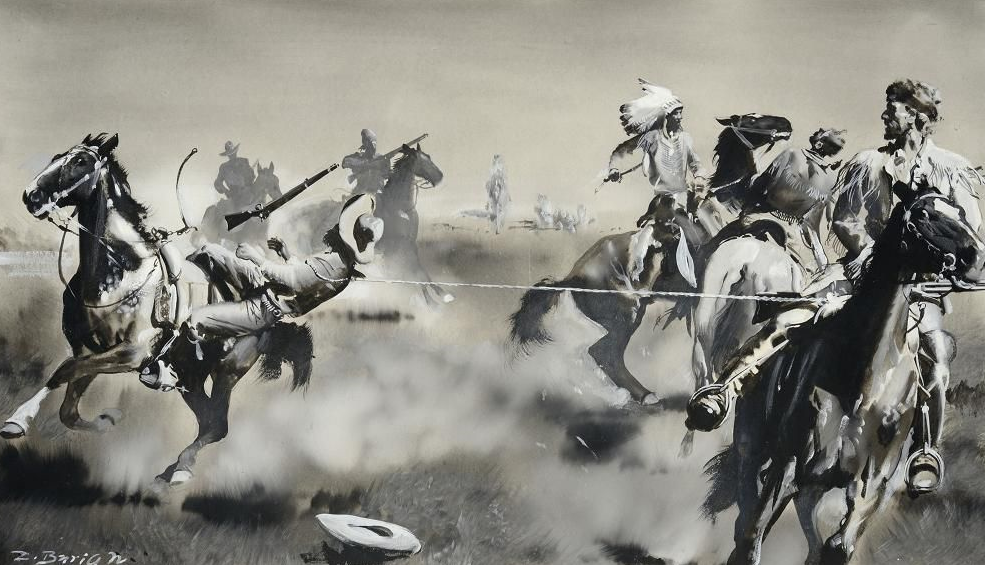 (www.pinterest.com)Přečtěte si ukázku z knihy Vinnetou a řešte následující úlohy.2 Vysvětlete význam slova greenhorn.3 Odhadněte, jaká situace předcházela ukázce.4 Vysvětlete, jaké pocity vyjadřuje Vinnetouův výrok Uff! 